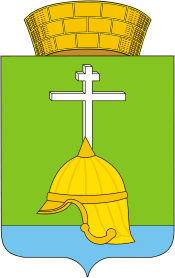 Местная администрацияВНУТРИГОРОДСКОГО МУНИЦИПАЛЬНОГО ОБРАЗОВАНИЯ САНКТ-ПЕТЕРБУРГАМУНИЦИПАЛЬНОГО ОКРУГА БАЛКАНСКИЙ Муниципальный правовой акт                                 имеет нормативный характерПОСТАНОВЛЕНИЕот  18    июля 2016  года	№   18О внесении изменений в постановление местной администрации  МО Балканский от 28.11.2012 № 63 «Об утверждении Административного регламента 	местной администрации внутригородского муниципального образования Санкт-Петербурга                   по предоставлению местной администрации внутригородского муниципального образования Санкт-Петербурга муниципального округа Балканский, осуществляющими отдельные государственные полномочия Санкт-Петербурга по организации и осуществлению деятельности по опеке и попечительству, назначению и выплате денежных средств  на содержание детей, находящихся под опекой или попечительством, и денежных средств на содержание детей, переданных на воспитание в приемные семьи,  в Санкт-Петербурге,  государственной услуги по согласию органа опеки и попечительства на заключение трудового договора с учащимся, достигшим возраста 14 лет, для выполнения в свободное от учебы время легкого труда, не причиняющего вреда его здоровью и не нарушающего процесса обучения»В целях привидения в соответствие с требованиями действующего законодательства,  а также в целях исключения корупциогенных факторов, местная администрацияПОСТАНОВЛЯЕТ:Внести в постановление местной администрации  МО Балканский от 28.11.2012 № 63 «Об утверждении Административного регламента местной администрации внутригородского муниципального образования Санкт-Петербурга по предоставлению местной администрации внутригородского муниципального образования Санкт-Петербурга муниципального округа Балканский, осуществляющими отдельные государственные полномочия Санкт-Петербурга по организации и осуществлению деятельности по опеке и попечительству, назначению и выплате денежных средств  на содержание детей, находящихся под опекой или попечительством, и денежных средств на содержание детей, переданных на воспитание в приемные семьи,  в Санкт-Петербурге,  государственной услуги по согласию органа опеки 
и попечительства на заключение трудового договора с учащимся, достигшим возраста 14 лет, для выполнения в свободное от учебы время легкого труда, не причиняющего вреда его здоровью и не нарушающего процесса обучения», следующее изменение:1.1.В пункте 2.6.1. Административного регламента слова «и о согласии на трудоустройство несовершеннолетнего» - исключить. 2. Настоящее  постановление вступает в силу со дня его опубликования в муниципальной газете «Купчинские просторы». 3. Контроль  выполнения постановления оставляю за собой.Глава местной администрации                                           М.А. Агеева 